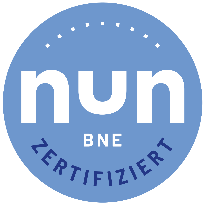 Logbuch zur QualitätsentwicklungGrundsätzlichesBeide Partner*innen vereinbaren, die Qualitätsentwicklung entsprechend den Kriterien der nun-Zertifizierung zu fördern.Mit der Vergabe des nun-Zertifikats beginnt ein gemeinsamer, dialogischer Prozess von 5 Jahren. Nach 5 Jahren kann die Re-Zertifizierung erfolgen. Die unten geschilderten Weiterentwicklungen der Bildungsarbeit sind Grundlage und Teil eines möglichen Antrages auf Re-Zertifizierung nach fünf Jahren. ArbeitsweiseDie Qualitätsentwicklung wird in einem gemeinsamen Logbuch jährlich fortgeschrieben. Die wesentlichen Veränderungen können gerne in Stichpunkten eingetragen werden. Die Qualitätsentwicklung beginnt mit der Bekanntgabe der Zertifizierung. Der letzte Logbucheintrag erfolgt zum Zeitpunkt der Antragstellung auf Re-Zertifizierung. Aufgaben des ZertifiziertenWichtigste Aufgabe der/s Zertifizierten ist die Bereitstellung eines jährlichen, selbstevaluierenden Berichts. Dies ist Voraussetzung und Grundlage für eine Re-Zertifizierung. Er enthält Aussagen zu Veränderungen in allen Qualitätsbereichen (Kriterien) und begründet diese. Er kann Aussagen über erfolgreiche und nicht zu verändernde Qualitätsbereiche enthalten und diese begründen. Der Berichtszeitraum ist das Kalenderjahr. Abgabe ist, wenn nicht anders verabredet, jeweils der XX.XX. für das vorangegangene Kalenderjahr.Der/die Zertifizierte nimmt Anregungen, Empfehlungen und Auflagen der nun-Zertifizierungsstelle wahr und diskutiert diese innerhalb der eigenen Organisationsstruktur. Daraus resultierende Veränderungen werden laufend, spätestens jedoch im jeweils darauffolgenden Bericht (Dialog-Logbuch) dokumentiert.Der/die Zertifizierte benennt Möglichkeiten der Unterstützung, insbesondere den Bedarf an Fortbildung.Der/die Zertifizierte überprüft jährlich die Richtigkeit der Selbstdarstellung auf www.nun-zertifizierung.de.Aufgaben der nun-Zertifizierungs-Kommission oder der nun-GeschäftsstelleWichtigste Aufgabe ist das Entgegennehmen der jährlichen, selbstevaluierenden Berichte der NUN-Zertifizierten.Die Begutachtenden oder die nun-Geschäftsstelle tragen eine Rückmeldung im Logbuch ein.Die nun-Zertifizierungs-Kommission oder die nun-Geschäftsstelle nimmt Bedarfe an Fortbildung und weitere Möglichkeiten der Unterstützung auf. DatenschutzWir als nun-Zertifizierte erklären uns damit einverstanden, dass die unten im Logbuch genannten Angaben im Rahmen des Begutachtungsverfahrens zur nun-Zertifizierung verwendet werden. Die in der Vereinbarung erhobenen Daten werden selbstverständlich vertraulich behandelt und dienen ausschließlich der Begutachtung und Begleitung des Qualitätsentwicklungsprozesses durch die Geschäftsstelle der nun-Zertifizierung und die nun-Zertifizierungskommission. Die im Rahmen der vorstehend genannten Zwecke erhobenen persönlichen Daten werden unter Beachtung der Datenschutzgrundverordnung (DS-GVO) sowie des Bundesdatenschutzgesetzes verarbeitet, genutzt und gespeichert. Genaue Informationen zum Datenschutz finden Sie unter #Datenschutz-Link der Länder#. Datum / UnterschriftenZur direkten Navigation im Dokument:JAHR 1JAHR 2JAHR 3JAHR 4JAHR 5Antragssteller_innun-Zertifizierungskommission XXName:Kontaktperson:Anschrift:Tel:Mail:Homepage:Jahr der Erstzertifizierung:Vertreten durch: Xxx (Name, Mail)Xxx (Name, Mail)Xxx (Name, Mail)XXX Geschäftsstelle NUN-Zertifizierung (Name, Mail) XXAntragsteller:inGeschäftsstelle nun-Zertifizierung o. Vorsitzende der nun-Kommission Qualitätsbereich/ ZeitplanJahr 1 2021Potentiale der Qualitätsentwicklung (Empfehlungen der nun-Kommission und eigene Ziele für die Qualitätsentwicklung)Werden von den Begutachtenden vorbereitet, von der Geschäftsstelle dokumentiert und ggf. von den Zertifizierten um eigene Ziele ergänzt.(Datum: XX)Selbstevaluationsbericht einschließlich der Bezugnahme auf die Empfehlungen der nun-KommissionWird vom Zertifizierten ausgefüllt.(Datum: XX)Ggf. Rückmeldung der nun-Kommission / der nun-GeschäftsstelleWird von den Begutachtenden oder der nun-Geschäftsstelle ausgefüllt. (Datum: XX)1 Leitbild(überarbeitetes Leitbild ggf. beilegen)2 BNE-Verantwortliche:r / BNE-Mitarbeitende(Fortbildungen, Austausch und Vernetzung, Kooperationen)3 Pädagogisches Konzept / Bildungsprogramm(überarbeitetes Päd. Konz. ggf. beilegen, relevante Änderungen im Bildungsprogramm)4 Öffentlichkeits-arbeit(z.B. neue Medien / Maßnahmen, erfolgreiche ÖA-Aktionen)5 Organisations-entwicklung(z.B. neue Teamprozesse, Evaluationsmethoden)6 Infrastruktur(z.B. Änderungen in Verpflegung und Beschaffung)Sonstiges/Unterstützungs-möglichkeiten/ Angabe der FortbildungsbedarfeQualitätsbereich/ ZeitplanJahr 22022Potentiale der Qualitätsentwicklung (Empfehlungen der nun-Kommission und eigene Ziele für die Qualitätsentwicklung)Werden von den Begutachtenden vorbereitet, von der Geschäftsstelle dokumentiert und ggf. von den Zertifizierten um eigene Ziele ergänzt.(Datum: XX)Selbstevaluationsbericht einschließlich der Bezugnahme auf die Empfehlungen der nun-KommissionWird vom Zertifizierten ausgefüllt.(Datum: XX)Ggf. Rückmeldung der nun-Kommission / der nun-GeschäftsstelleWird von den Begutachtenden oder der nun-Geschäftsstelle ausgefüllt. (Datum: XX)1 Leitbild(überarbeitetes Leitbild ggf. beilegen)2 BNE-Verantwortliche:r / BNE-Mitarbeitende(Fortbildungen, Austausch und Vernetzung, Kooperationen)3 Pädagogisches Konzept / Bildungsprogramm(überarbeitetes Päd. Konz. ggf. beilegen, relevante Änderungen im Bildungsprogramm)4 Öffentlichkeits-arbeit(z.B. neue Medien / Maßnahmen, erfolgreiche ÖA-Aktionen)5 Organisations-entwicklung(z.B. neue Teamprozesse, Evaluationsmethoden)6 Infrastruktur(z.B. Änderungen in Verpflegung und Beschaffung)Sonstiges/Unterstützungs-möglichkeiten/ Angabe der FortbildungsbedarfeQualitätsbereich/ ZeitplanJahr 32023Potentiale der Qualitätsentwicklung (Empfehlungen der nun-Kommission und eigene Ziele für die Qualitätsentwicklung)Werden von den Begutachtenden vorbereitet, von der Geschäftsstelle dokumentiert und ggf. von den Zertifizierten um eigene Ziele ergänzt.(Datum: XX)Selbstevaluationsbericht einschließlich der Bezugnahme auf die Empfehlungen der nun-KommissionWird vom Zertifizierten ausgefüllt.(Datum: XX)Ggf. Rückmeldung der nun-Kommission / der nun-GeschäftsstelleWird von den Begutachtenden oder der nun-Geschäftsstelle ausgefüllt. (Datum: XX)1 Leitbild(überarbeitetes Leitbild ggf. beilegen)2 BNE-Verantwortliche:r / BNE-Mitarbeitende(Fortbildungen, Austausch und Vernetzung, Kooperationen)3 Pädagogisches Konzept / Bildungsprogramm(überarbeitetes Päd. Konz. ggf. beilegen, relevante Änderungen im Bildungsprogramm)4 Öffentlichkeits-arbeit(z.B. neue Medien / Maßnahmen, erfolgreiche ÖA-Aktionen)5 Organisations-entwicklung(z.B. neue Teamprozesse, Evaluationsmethoden)6 Infrastruktur(z.B. Änderungen in Verpflegung und Beschaffung)Sonstiges/Unterstützungs-möglichkeiten/ Angabe der FortbildungsbedarfeQualitätsbereich/ ZeitplanJahr 42024Potentiale der Qualitätsentwicklung (Empfehlungen der nun-Kommission und eigene Ziele für die Qualitätsentwicklung)Werden von den Begutachtenden vorbereitet, von der Geschäftsstelle dokumentiert und ggf. von den Zertifizierten um eigene Ziele ergänzt.(Datum: XX)Selbstevaluationsbericht einschließlich der Bezugnahme auf die Empfehlungen der nun-KommissionWird vom Zertifizierten ausgefüllt.(Datum: XX)Ggf. Rückmeldung der nun-Kommission / der nun-GeschäftsstelleWird von den Begutachtenden oder der nun-Geschäftsstelle ausgefüllt. (Datum: XX)1 Leitbild(überarbeitetes Leitbild ggf. beilegen)2 BNE-Verantwortliche:r / BNE-Mitarbeitende(Fortbildungen, Austausch und Vernetzung, Kooperationen)3 Pädagogisches Konzept / Bildungsprogramm(überarbeitetes Päd. Konz. ggf. beilegen, relevante Änderungen im Bildungsprogramm)4 Öffentlichkeits-arbeit(z.B. neue Medien / Maßnahmen, erfolgreiche ÖA-Aktionen)5 Organisations-entwicklung(z.B. neue Teamprozesse, Evaluationsmethoden)6 Infrastruktur(z.B. Änderungen in Verpflegung und Beschaffung)Sonstiges/Unterstützungs-möglichkeiten/ Angabe der FortbildungsbedarfeQualitätsbereich/ ZeitplanJahr 52025(Re-Zert.)Potentiale der Qualitätsentwicklung (Empfehlungen der nun-Kommission und eigene Ziele für die Qualitätsentwicklung)Werden von den Begutachtenden vorbereitet, von der Geschäftsstelle dokumentiert und ggf. von den Zertifizierten um eigene Ziele ergänzt.(Datum: XX)Selbstevaluationsbericht einschließlich der Bezugnahme auf die Empfehlungen der nun-KommissionWird vom Zertifizierten ausgefüllt.(Datum: XX)Ggf. Rückmeldung der nun-Kommission / der nun-GeschäftsstelleWird von den Begutachtenden oder der nun-Geschäftsstelle ausgefüllt. (Datum: XX)1 Leitbild(überarbeitetes Leitbild ggf. beilegen)2 BNE-Verantwortliche:r / BNE-Mitarbeitende(Fortbildungen, Austausch und Vernetzung, Kooperationen)3 Pädagogisches Konzept / Bildungsprogramm(überarbeitetes Päd. Konz. ggf. beilegen, relevante Änderungen im Bildungsprogramm)4 Öffentlichkeits-arbeit(z.B. neue Medien / Maßnahmen, erfolgreiche ÖA-Aktionen)5 Organisations-entwicklung(z.B. neue Teamprozesse, Evaluationsmethoden)6 Infrastruktur(z.B. Änderungen in Verpflegung und Beschaffung)Sonstiges/Unterstützungs-möglichkeiten/ Angabe der Fortbildungsbedarfe